 СОВЕТ  ДЕПУТАТОВ СЕЛЬСКОГО  ПОСЕЛЕНИЯ СРЕДНЕМАТРЕНСКИЙ  СЕЛЬСОВЕТ Добринского муниципального района   Липецкой  области55-я  сессия  IV созываР Е Ш Е Н И Е31.03.2014г.                             с. Средняя Матренка                       № 201–рсО внесении изменений в Положение  «О бюджетном процессе  сельскогопоселения Среднематренский сельсовет»          Рассмотрев Проект изменений в Положение  «О бюджетном процессе  сельского поселения Среднематренский сельсовет», представленный администрацией сельского поселения Среднематренский сельсовет Добринского муниципального района, руководствуясь Уставом  сельского поселения Среднематренский сельсовет, учитывая решение постоянной комиссии по экономике, муниципальной собственности и социальным вопросам, Совет депутатов сельского поселения Среднематренский сельсоветРЕШИЛ:1. Принять изменения в Положение  «О бюджетном процессе  сельскогопоселения Среднематренский сельсовет» (принятое решением Совета депутатов сельского поселения Среднематренский сельсовет Добринского района Липецкой области № 177-рс от 02.09.2013г.) (прилагаются).2.Направить указанный нормативно-правовой акт главе сельского поселения для подписания и официального обнародования.3. Настоящее решение вступает в силу со дня его официального обнародования.Председатель Совета депутатовсельского поселенияСреднематренский сельсовет                                                 Н.А.Гущина Приняты                                                          решением Совета депутатовсельского поселенияСреднематренский сельсовет № 200-рс    от 31.03.2014г.Измененияв Положение  «О бюджетном процессе  сельскогопоселения Среднематренский сельсовет» (принятое решением Совета депутатов сельского поселения Среднематренский сельсовет Добринского района Липецкой области № 177-рс от 02.09.2013г)Статья 1.1. В статье 2 абзац 20 «ведомственная структура расходов бюджета сельского поселения – распределение бюджетных ассигнований, предусмотренных решением о бюджете  поселения на соответствующий финансовый год главным распорядителем бюджетных средств, по разделам, подразделам, целевым статьям и видам расходов бюджетной классификации Российской Федерации» - исключить;2. В абзаце первом  ст. 8 слова на поставку товаров, выполнение работ, оказание услуг (исключить);3. В статье 10: абзац 1 части 3 изложить в новой редакции  «Муниципальное задание на оказание муниципальных услуг (выполнение работ) муниципальными учреждениями сельского поселения формируется в соответствии с ведомственным перечнем муниципальных услуг и работ, оказываемых  (выполняемых) муниципальными учреждениями сельского поселения в качестве основных видов деятельности, в порядке, установленном  администрацией сельского поселения, на срок до трёх лет)Дополнить п.3.1. следующего содержания: Ведомственные перечни муниципальных услуг и работ формируются и ведутся в соответствии с базовыми (отраслевыми) перечнями государственных и муниципальных услуг и работ, утвержденными федеральными органами исполнительной власти, осуществляющими функции по выработке государственной политики и нормативно-правовому регулированию в установленных сферах деятельности.Порядок формирования, ведения и утверждения ведомственных перечней муниципальных услуг и работ, оказываемых и выполняемых муниципальными учреждениями сельского поселения, устанавливаются администрацией сельского поселения с соблюдением общих требований, установленных Правительством Российской Федерации.4. Часть 4 дополнить абзацами следующего содержания:«Объем финансового обеспечения выполнения муниципального задания сельского поселения рассчитывается на основании нормативных затрат на оказание муниципальных услуг, утверждаемых в порядке, предусмотренном абзацем первым настоящей части, с соблюдением общих требований, определенных федеральными органами исполнительной власти, осуществляющими функции по выработке государственной политики и нормативно-правовому регулированию в установленных сферах деятельности.         По решению исполнительного органа местного самоуправления сельского поселения, осуществляющего функции и полномочия учредителя муниципальных учреждений сельского поселения, при определении объема финансового обеспечения выполнения муниципального задания сельского поселения используются нормативные затраты на выполнение работ.»;5. В статье 13 а) в наименовании статьи слова «- производителям товаров, работ, услуг» исключить;б) в части 1 слова «- производителям товаров, работ, услуг» исключить;в) в части 2 слова «- производителям товаров, работ, услуг» исключить;г) в части 3 слова «- производителям товаров, работ, услуг» исключить;д) в пункте 1 части 3 слова «- производителям товаров, работ, услуг» исключить;6.Часть 3 статьи 17 изложить в следующей редакции:« Расходные обязательств сельского поселения, указанные в абзаце пятом части 1 настоящей статьи, устанавливаются законами и (или) иными нормативными правовыми актами органов государственной власти области в соответствии с федеральными законами и (или) нормативными правовыми актами Президента Российской Федерации и Правительства Российской Федерации и исполняются за счет субвенций из федерального бюджета, предоставляемых областному бюджету в порядке, предусмотренном статьей 133 Бюджетного кодекса Российской Федерации, и средств, дополнительно выделенных из областного бюджета на осуществление переданных органам государственной власти области государственных полномочий Российской Федерации, в соответствии с законом об областном бюджете.»;7. в статье 31:а) абзац пятый изложить в следующей редакции:«формирует и определяет правовой статус органов внешнего муниципального финансового контроля;»;б) дополнить абзацем шестым следующего содержания:«осуществляет другие полномочия в соответствии с Бюджетным кодексом Российской Федерации, Федеральным законом от 6 октября 2003 года N131 -ФЗ «Об общих принципах организации местного самоуправления в Российской Федерации», иными нормативными правовыми актами Российской Федерации, а также Уставом сельского поселения.»;8. статью 34 дополнить абзацем следующего содержания:«осуществляют иные бюджетные полномочия, установленные Бюджетным кодексом Российской Федерации и (или) принятыми в соответствии с ним нормативными правовыми актами, регулирующими бюджетные правоотношения»;9. статью 35 дополнить новыми абзацами восемнадцатым и девятнадцатым следующего содержания: «-осуществляет внутренний муниципальный финансовый контроль в сфере бюджетных правоотношений; -проводит анализ осуществления главными администраторами бюджетных средств внутреннего финансового контроля и внутреннего финансового аудита»;10. статью 36 изложить в следующей редакции:«Статья 36. Бюджетные полномочия органов муниципального финансового контроля. Бюджетные полномочия органов муниципального финансового контроля, к которым относятся Контрольно-счетная комиссия сельского поселения и администрация сельского поселения, по муниципальному финансовому контролю, осуществляются в соответствии с Бюджетным кодексом Российской Федерации.»;11. статью 58 изложить в следующей редакции:«Статья 58. Осуществление муниципального финансового контроля1. Внешний муниципальный финансовый контроль в сфере бюджетных правоотношений является контрольной деятельностью Контрольно-счетной комиссии сельского поселения.Порядок осуществления полномочий Контрольно-счетной комиссии сельского поселения по внешнему муниципальному финансовому контролю определяется решением Совета депутатов сельского поселения от 30 ноября 2011 года N 88-рс «О принятии Положения «О Контрольно-счетной комиссии сельского поселения Среднематренский сельсовет Добринского муниципального района Липецкой области Российской Федерации».2. Внутренний муниципальный финансовый контроль в сфере бюджетных правоотношений является контрольной деятельностью администрации сельского поселения.Порядок осуществления полномочий администрацией сельского поселенияпо внутреннему муниципальному финансовому контролю определяется нормативным правовым актом администрации сельского поселения.»;12. статью 59 признать утратившей силу;13. статью 60 признать утратившей силу;14. статью 61 признать утратившей силу;15. статью 62 признать утратившей силу; Статья 21. Настоящие изменения вступают в силу со дня его официального обнародования, за исключением положений, для которых настоящей статьей установлен иной срок вступления их в силу.2. Положения части 3.1 статьи 10 Решения сельского Совета депутатов от 02 сентября 2013 года N 177-рс «О принятии Положения «О бюджетном процессе в сельском поселении Среднематренский сельсовет» (в редакции настоящего Решения) в части формирования ведомственных перечней муниципальных услуг и работ в соответствии с базовыми (отраслевыми) перечнями государственных и муниципальных услуг и работ применяются при формировании муниципального задания начиная с муниципальных заданий на 2016 год и на плановый период 2017 и 2018 годов, если нормативным правовым актом администрации сельского поселения в отношении муниципальных учреждений сельского поселения не установлен иной срок формирования муниципального задания сельского поселения на основании ведомственных перечней муниципальных услуг и работ в соответствии с базовыми (отраслевыми) перечнями государственных и муниципальных услуг и работ, но не позднее 1 января 2016 года.3. Положения абзаца второго части 4 статьи 10 Решения сельского Совета депутатов от 02 сентября 2013 года N 177-рс «О принятии Положения «О бюджетном процессе в сельском поселении Среднематренский сельсовет» (в редакции настоящего Решения) в части определения нормативных затрат на оказание муниципальных услуг с учетом общих требований, определенных федеральными органами исполнительной власти, осуществляющими функции по выработке государственной политики и нормативно-правовому регулированию в установленных сферах деятельности, могут применяться при расчете объема финансового обеспечения на выполнение муниципального задания сельского поселения, начиная с муниципальных заданий сельского поселения на 2016 год и на плановый период 2017 и 2018 годов, если нормативным правовым актом администрации сельского поселения в отношении муниципальных учреждений сельского поселения не установлен иной срок применения нормативных затрат на оказание муниципальных услуг с учетом общих требований, определенных федеральными органами исполнительной власти, осуществляющими функции по выработке государственной политики и нормативно-правовому регулированию в установленных сферах деятельности, при расчете объема финансового обеспечения на выполнение муниципального районного задания, но не позднее 1 января 2016 года.Глава сельского поселенияСреднематренский сельсовет                                      Н.А.Гущина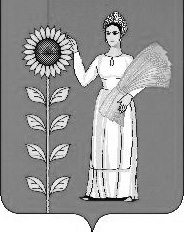 